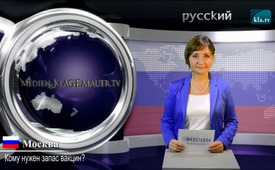 Кому нужен запас вакцин?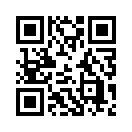 1 января швейцарская радиостанция СРФ 1 сообщила, что в Швейцарии снова и снова не хватает вакцин, против чего федерация намерена предпринять меры.
А именно: федерация хочет обязать фармапромышленность всегда иметь в запасе детские вакцины, указанные в календаре прививок для детей.1 января швейцарская радиостанция СРФ 1 сообщила, что в Швейцарии снова и снова не хватает вакцин, против чего федерация намерена предпринять меры.
А именно: федерация хочет обязать фармапромышленность всегда иметь в запасе детские вакцины, указанные в календаре прививок для детей. В отношении создания планируемого запаса вакцин возникает вопрос:  здоровее ли привитые в раннем возрасте дети, чем не привитые? В специальном журнале для педиатров “Jama Pediatrics“ за 2013 год была приведена оценка данных о 320 000 детях в возрасте от 2-х до 24 месяцев.Согласно этому исследованию, дети, которым не делали прививки, нуждались значительно реже в лечении в поликлинике, больнице или неотложной помощи, чем дети того же возраста, которым делали прививки. Популярный журнал «Человек & Экспериментальная токсикология» опубликовал данные исследования 2011 года, показывающие непосредственную связь между количеством сделанных прививок и детской смертностью в индустриальных странах. Если бы эти факты были известны общественности, то не было бы недостатка вакцин и создание запаса вакцин было бы ошибочной инвестицией.от .hamИсточники:http://www.ncbi.nlm.nih.gov/pmc/articles/PMC3170075/
http://archpedi.jamanetwork.com/article.aspx?articleID=1558057#qundefined
http://www.impf-info.de/index.php?option=com_content&view=article&id=76:impfungen-und-kindersterblichkeitin-der-q3-weltq&catid=18:auswirkungen&Itemid=324Может быть вас тоже интересует:#Farma - Фарма - www.kla.tv/FarmaKla.TV – Другие новости ... свободные – независимые – без цензуры ...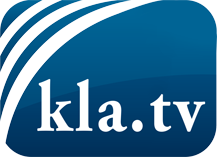 О чем СМИ не должны молчать ...Мало слышанное от народа, для народа...регулярные новости на www.kla.tv/ruОставайтесь с нами!Бесплатную рассылку новостей по электронной почте
Вы можете получить по ссылке www.kla.tv/abo-ruИнструкция по безопасности:Несогласные голоса, к сожалению, все снова подвергаются цензуре и подавлению. До тех пор, пока мы не будем сообщать в соответствии с интересами и идеологией системной прессы, мы всегда должны ожидать, что будут искать предлоги, чтобы заблокировать или навредить Kla.TV.Поэтому объединитесь сегодня в сеть независимо от интернета!
Нажмите здесь: www.kla.tv/vernetzung&lang=ruЛицензия:    Creative Commons License с указанием названия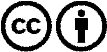 Распространение и переработка желательно с указанием названия! При этом материал не может быть представлен вне контекста. Учреждения, финансируемые за счет государственных средств, не могут пользоваться ими без консультации. Нарушения могут преследоваться по закону.